Âge: 1- Octobre, novembre, décembre 2- Janvier, février, mars  3- Avril, mai, juin 4- Juillet, août, septembre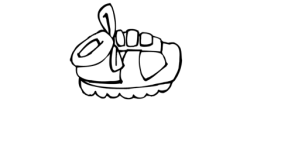 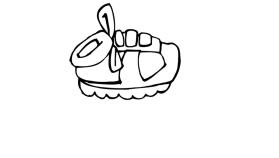 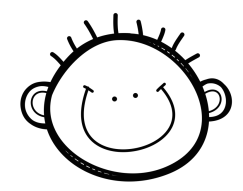 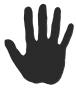 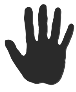 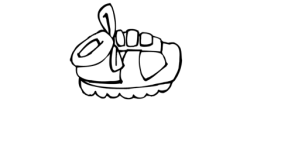 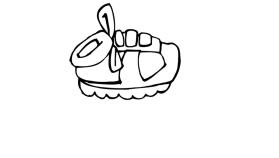 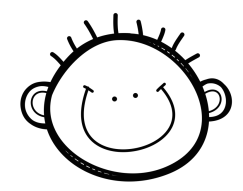 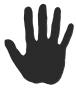 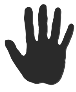 Chaque partie du corps du personnage correspond à des comportements ou attitudes observés chez l’élève.  Il suffit d’entourer la partie du corps selon l’observation et d’ajouter des commentaires à droite.Chaque partie du corps du personnage correspond à des comportements ou attitudes observés chez l’élève.  Il suffit d’entourer la partie du corps selon l’observation et d’ajouter des commentaires à droite.Légende : Corps : motricité globale  Tête : apprentissage  Bouche : langage  Oreilles : écoute/attentionMains : motricité fine  Cœur : Gestion des émotions et comportement  Pieds : bougeotteLégende : Corps : motricité globale  Tête : apprentissage  Bouche : langage  Oreilles : écoute/attentionMains : motricité fine  Cœur : Gestion des émotions et comportement  Pieds : bougeotteNom :ObservationsDate naiss. :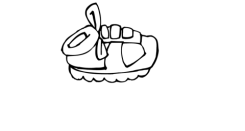 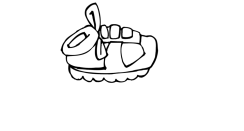 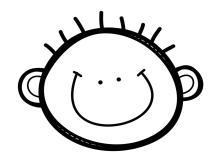 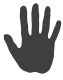 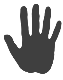 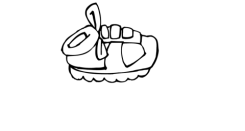 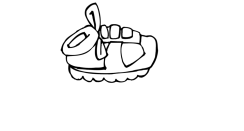 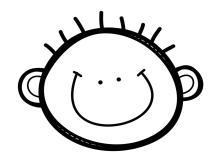 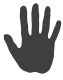 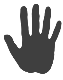 1   2   3   4 Nom :ObservationsDate naiss. : 1   2   3   4Nom :ObservationsDate naiss. :1   2   3   4Autres informations pertinentes à ajouter lors de la formation des groupesPour former les groupes : Découper la feuille en trois parties (3 élèves) et distribuer les élèves dans chaque groupe.  À considérer : l’âge des enfants, la répartition garçons et filles, les élèves EHDAA, les élèves à risque, les demandes particulières (fratrie, enfants de la garderie à séparer, etc.), les problèmes de santé (ex. allergies).Autres informations pertinentes à ajouter lors de la formation des groupesPour former les groupes : Découper la feuille en trois parties (3 élèves) et distribuer les élèves dans chaque groupe.  À considérer : l’âge des enfants, la répartition garçons et filles, les élèves EHDAA, les élèves à risque, les demandes particulières (fratrie, enfants de la garderie à séparer, etc.), les problèmes de santé (ex. allergies).Questionnaire parentsQuestionnaire garderie/CPEQuestionnaire parentsQuestionnaire garderie/CPEQuestionnaire parentsQuestionnaire garderie/CPE